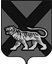 ТЕРРИТОРИАЛЬНАЯ ИЗБИРАТЕЛЬНАЯ КОМИССИЯ ХАНКАЙСКОГО РАЙОНАР Е Ш Е Н И Е20.09.2020    	                   с. Камень-Рыболов	                       № 215/785В соответствии со статьей 29 Федерального закона «Об основных гарантиях избирательных прав и права на участие в референдуме граждан Российской Федерации» и статьей 68 Избирательного кодекса Приморского края, решением территориальной избирательной комиссии Ханкайского района от 24.07.2020 № 194/676 «О размерах и порядке выплаты компенсации и дополнительной оплаты труда (вознаграждения) членам территориальной и участковых избирательных комиссий с правом решающего голоса, работнику аппарата территориальной избирательной комиссии, а также выплат гражданам, привлекаемым к работе в данных комиссиях, в период подготовки и проведения выборов депутатов Думы Ханкайского муниципального округа», территориальная избирательная комиссия Ханкайского районаРЕШИЛА:1. Установить размер ведомственного коэффициента для выплаты дополнительной оплаты труда (вознаграждения) членам территориальной избирательной комиссии Ханкайского района с правом решающего голоса за активную работу по подготовке и проведению выборов депутатов Думы Ханкайского муниципального округа, назначенных на 13 сентября 2020 года (приложение № 1).2. Установить ведомственный коэффициент для выплаты дополнительной оплаты труда (вознаграждения) председателю территориальной избирательной комиссии Ханкайского района О.В. Гурулевой за активную работу по подготовке и проведению выборов депутатов Думы Ханкайского муниципального округа, назначенных на 13 сентября 2020 года, в размере 1,36.3. Выплату произвести за счет средств краевого бюджета, выделенных территориальной избирательной комиссии Ханкайского района на подготовку и проведение выборов депутатов Думы Ханкайского муниципального округа, назначенных на 13 сентября 2020 года.Председатель комиссии                                                                    О.В. ГурулеваСекретарь комиссии                                                                       А.М. ИващенкоРазмер ведомственного коэффициента для выплаты дополнительной оплаты труда (вознаграждения) за активную работу по подготовке и проведению выборов депутатов Думы Ханкайского муниципального округа членам территориальной избирательной комиссии Ханкайского района с правом решающего голосаО размере ведомственного коэффициента для выплаты дополнительной оп-латы труда (вознаграждения) за активную работу по подготовке и проведению выборов депутатов Думы Ханкайского муниципального округа, назначенных на 13 сентября 2020 года                                                                  Приложение №1                                                               к решению территориальной                                                                   избирательной комиссии                                                                                    Ханкайского района                                                                                   от 20.09.2020 № 215/785Ф.И.О. члена ТИКс правом решающего голосаРазмер ведомственного коэффициентаГолиус Ольга Анатольевна1,36Иващенко Антонина Михайловна1,36Бондаренко Лариса Алексеевна1,36Гаркавец Марина Николаевна1,36Герасименко Маргарита Владимировна1,36Зубок Лариса Григорьевна1,36Кирилюк Ольга Сергеевна1,36Розенко Ирина Петровна1,36